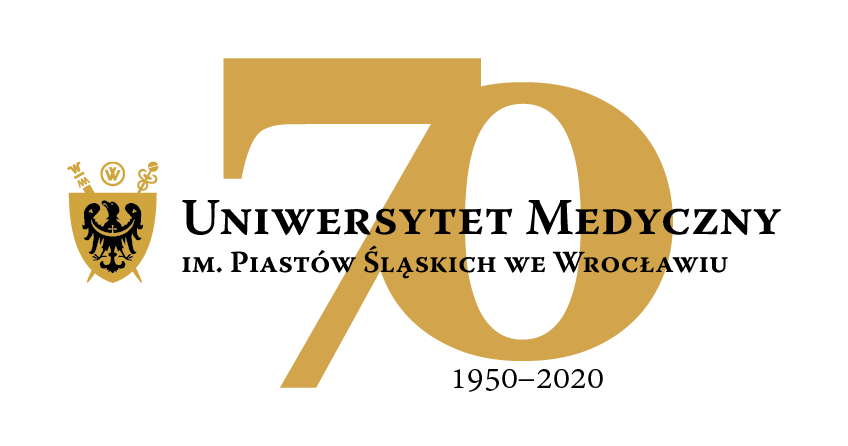 Wrocław, 24.03.2020 r.ODPOWIEDZI NA PYTANIA WYKONAWCÓWDotyczy postępowania: Przegląd i konserwacja central wentylacyjnych zamontowanych na budynkach Wydziału Farmaceutycznego przy ul. Borowskiej 211 i 211a we Wrocławiu wraz z wymianą filtrów.ODPOWIEDZI NA PYTANIA WYKONAWCÓWPYTANIE:Proszę o odpowiedź odnośnie filtrów HEPA 590x590x300 czy  są to filtry panelowe płaskie czy kompaktowe typu V, jeżeli tak to poproszę o ilość garbów, przepływ i powierzchnię.
ODPOWIEDŹ:W centrali HVAC B1 ZCEiI występuje Filtr III stopnia - H11 kieszeniowy 300mm. Zastępca Kanclerza ds. Zarządzania Infrastrukturą UMW Mgr Jacek Czajka